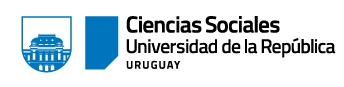 Señor Decano /aFacultad de Ciencias SocialesSolicito a Ud., ser inscripto/a al Llamado a Aspirantes/Concurso  para la provisión:del cargo de ……………………………, Grado ….., ……. hs. sem., del Departamento/Unidad ……………………………………, en la Asignatura /Proyecto/Función a desarrollar ………………………………………………... …………………….Nº. de Expediente ……………................................................., Nº. de Llamado …………………..ENTREGO EN UN  ÚNICO ARCHIVO PDF A LA SECCIÓN CONCURSOS LOS SIGUIENTES DOCUMENTOS: Efectiva InterinaPor artículo 46 EPDOtra1er. Apellido2do. Apellido1er. Nombre2do. NombreFecha de nacimiento Cédula  de IdentidadCiudadaníaOtros DocumentosDomicilio actualTeléfono y/o CelularE-mailCURRICULUM VITAESINOPUBLICACIONES REALIZADASSINOPROPUESTA DE TRABAJO SI NODOCUMENTACIÓN PROBATORIASINOESCOLARIDADSINOOTROSSINOLEÍ LAS BASES SINO 